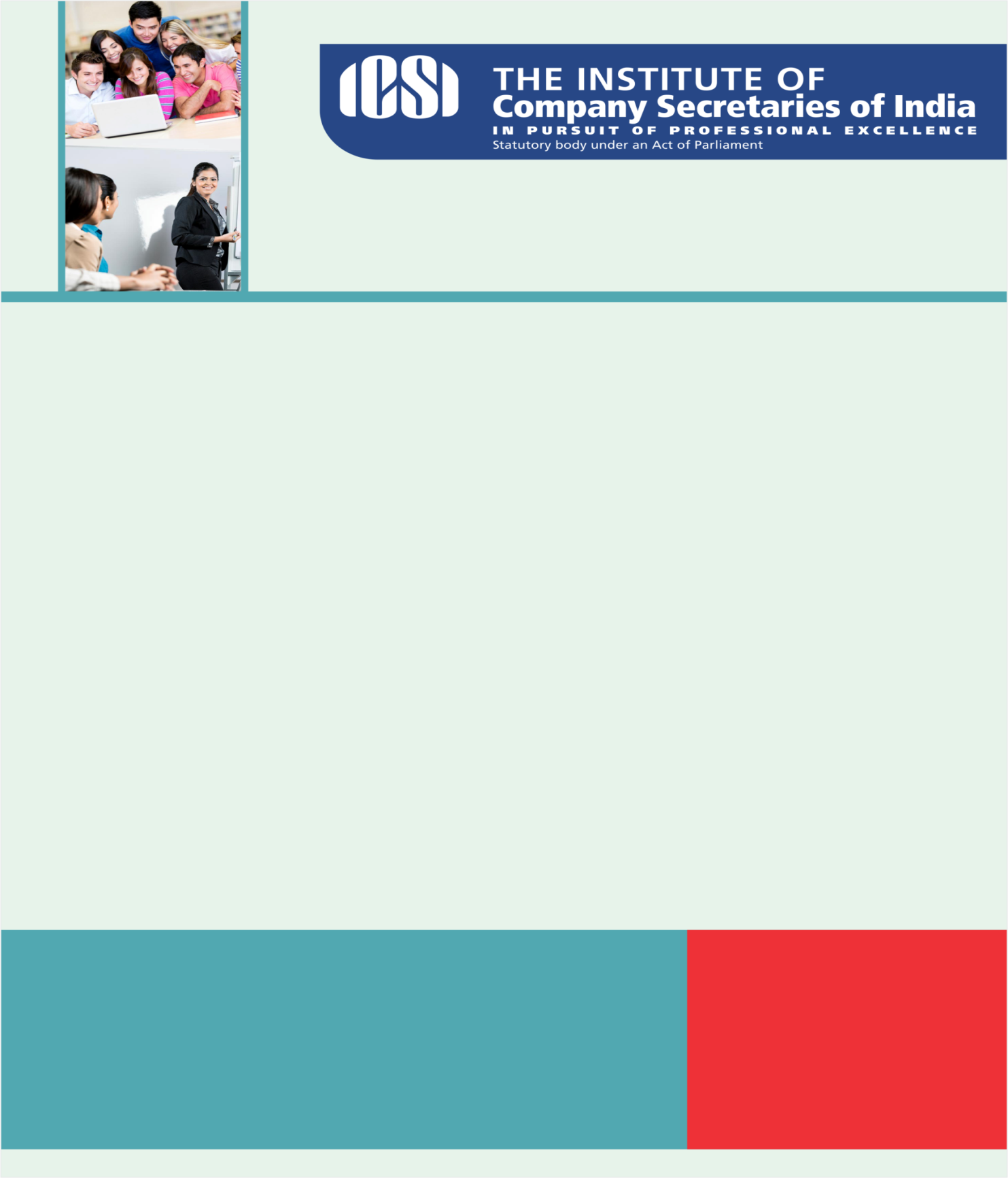 Quote of the Day“You’d never invite a thief into your house, so why would you allow thoughts that steal your Joy to make themselves at home in your mind.”Knowledge UpdateRBI:Recording of Governor’s teleconference with Researchers and AnalystsRBI:Recording of Governor’s Press ConferenceSEBI:Bulletin January 2016WTO:Releases new statistical profiles on global value chainsRegulatory UpdateMCA: Notice Inviting Comments on The Report Of The Companies Law Committee. PIB: Report of the Companies Law Committee - some of the key changes. RBI: Sixth Bi-monthly Monetary Policy Statement for 2015-16. Legal Term“Misnomer”A wrong name.ICSI updateSuccess Story of Toppers of December 2015 Examination (Foundation)Market Update (at 10:18 AM)For Previous CS UPDATE visit :http://www.icsi.edu/Member/CSUpdate.aspx
Kindly send your feedback/suggestions regarding CS update to Directorate of Professional Development & Perspective Planning, ICSI. Email: csupdate@icsi.eduIf you are not receiving the CS update, kindly update your e-mail id with Institute’s database by logging on ICSI website. In case you require further assistance, please contact membership section at meena.bisht@icsi.edu . SENSEX24,310 (-228.43)NIFTY 7,386 (-69.30)GOLD (MCX) (Rs/10g.) 26,891 (00.00)USD/INR68.20 (0.22)